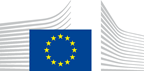 VACANCY NOTICESECONDED NATIONAL EXPERT TO THE EUROPEAN COMMISSION1.	Nature of the tasksUnit ENER.B1 (Networks and Regional Initiatives) develops and implements policy in the area of trans-European energy infrastructure. In addition it is responsible for the energy portfolio of the Connecting Europe Facility (CEF), a cross-sectorial financing instrument created to support development of trans-European networks in transport, telecommunications and energy. Whereas the largest part of appropriations under CEF is set aside for grants to projects of common interest (PCI), a smaller portion is dedicated to financial instruments, currently limited to a debt instrument to be implemented through the European Investment Bank (EIB). In addition, the Unit plays a key role in liaising with Member States, PCI project promoters and Executive Agency for Innovation and Networks (INEA) in following project progress, interacting with IFIs and in contributing to transversal activities such the EU Sustainable Finance Taxonomy, Modernisation and Innovation Funds (DG Clima in charge) and the Green Recovery.The EU's multi-annual financial framework (MFF) 2021-2027 is being finalised and the implications regarding financing for PCIs and other relevant projects will need to be implemented.  This requires an in-depth analysis also when it comes to the role and the type of financial instruments, which needs to be done also taking into account other sectors of energy policy like energy efficiency, renewables, hydrogen,CCS and distribution systems.The tasks will include:work in a team on a proposal for a revision of the TEN-E Regulation (including the relevant impact assessment). This proposal should be both flexible and future-proof, the main angle of the analysis being economics. The role of financial instruments as a means to provide leverage for public (grants) and attract private funds should be carefully assessed;carry out economic assessments (CBAs) related to the PCIs both on project level and regional level. Provide support for identifying sound financing solutions for key projects and liaise with the relevant entities, namely the EIB for EFSI support and standard loans, other IFIs, commercial financiers, and the Executive Agency for Innovation and Networks (INEA) for grants;design and test the feasibility of financial structures and instruments for PCIs under the upcoming MFF;design, supervise and manage relevant studies procured by the Commission;help ensuring that in the remaining years of the current MFF the maximum of the budgetary resources available under CEF and other instruments are invested in favour of PCIs;contribute to reflections on future strategic orientations, horizontal and cross-cutting issues concerning trans-European energy infrastructure, notably in the works on the new multi-annual financial framework (MFF);these include, but are not limited to EU Sustainable Finance Taxonomy, Green Recovery, Modernisation/Innovation Funds;maintain relationships with key assigned entities (e.g. IFIs) and counterparts (e.g. Member State PCI contacts)We look for someone with:a good capacity to identify issues, propose solutions and deliver timely and quality outcomes;an understanding of or experience of the full project cycle in infrastructure financing   notably through financial structuring – in the energy sector in the EU would be a plus; andvery good organisational and communication skills. We expect the candidate to have proven team player skills, to take initiative and to be able to work on her/his own whenever necessary. The candidate should have a capacity to quickly acquire new competences, whenever necessary.2.	Main qualificationsa) Eligibility criteriaThe following eligibility criteria must be fulfilled by the candidate in order to be seconded to the Commission. Consequently, the candidate who does not fulfil all of these criteria will be automatically eliminated from the selection process.•	Professional experience: at least three years of professional experience in administrative, legal, scientific, technical, advisory or supervisory functions which are equivalent to those of function group AD;•	Seniority: candidates must have at least one year seniority with their employer, that means having worked for an eligible employer as described in Art. 1 of the SNE decision on a permanent or contract basis for at least one year before the secondment; •	Linguistic skills: thorough knowledge of one of the EU languages and a satisfactory knowledge of another EU language to the extent necessary for the performance of the duties. SNE from a third country must produce evidence of a thorough knowledge of one EU language necessary for the performance of his duties.b)	Selection criteriaDiploma - university degree or - professional training or professional experience of an equivalent level  in the field(s) : economics, business administration, engineering, finance or law.Professional experienceHaving demonstrated in-depth knowledge in support to project preparation and/or due diligence and monitoring of large-scale projects, preferably in the energy sector in a number of Member States.Language(s) necessary for the performance of dutiesA very good command of English and ability to write clear and convincing policy and technical documents is necessary. Knowledge of other EU languages would be an asset.3.	Submission of applications and selection procedureCandidates should send their application according to the Europass CV format (http://europass.cedefop.europa.eu/en/documents/curriculum-vitae) in English, French or German only to the Permanent Representation / Diplomatic Mission to the EU of their country, which will forward it to the competent services of the Commission within the deadline fixed by the latter. The CV must mention the date of birth and the nationality of the candidate. Not respecting this procedure or deadlines will automatically invalidate the application.Candidates are asked not to add any other documents (such as copy of passport, copy of degrees or certificate of professional experience, etc.). If necessary, these will be requested at a later stage. Candidates will be informed of the follow-up of their application by the unit concerned.4.	Conditions of the secondmentThe secondment will be governed by the Commission Decision C(2008)6866 of 12/11/2008 laying down rules on the secondment to the Commission of national experts and national experts in professional training (SNE Decision).The SNE will remain employed and remunerated by his/her employer during the secondment. He/she will equally remain covered by the national social security system. Unless for cost-free SNE, allowances may be granted by the Commission to SNE fulfilling the conditions provided for in Art. 17 of the SNE decision. During the secondment, SNE are subject to confidentiality, loyalty and absence of conflict of interest obligations, as provided for in Art. 6 and 7 of the SNE Decision.If any document is inexact, incomplete or missing, the application may be cancelled.Staff posted in a European Union Delegation are required to have a security clearance (up to SECRET UE/EU SECRET level according to Commission Decision (EU, Euratom) 2015/444 of 13 March 2015, OJ L 72, 17.03.2015, p. 53).The selected candidate has the obligation to launch the vetting procedure before getting the secondment confirmation.5.	Processing of personal dataThe selection, secondment and termination of the secondment of a national expert requires the Commission (the competent services of DG HR, DG BUDG, PMO and the DG concerned) to process personal data concerning the person to be seconded, under the responsibility of the Head of Unit of DG HR.DDG.B4. The data processing is subject to the SNE Decision as well as the Regulation (EU) 2018/1725. Data is kept by the competent services for 10 years after the secondment (2 years for not selected or not seconded experts).You have specific rights as a ‘data subject’ under Chapter III (Articles 14-25) of Regulation (EU) 2018/1725, in particular the right to access, rectify or erase your personal data and the right to restrict the processing of your personal data. Where applicable, you also have the right to object to the processing or the right to data portability.You can exercise your rights by contacting the Data Controller, or in case of conflict the Data Protection Officer. If necessary, you can also address the European Data Protection Supervisor. Their contact information is given below.Contact informationThe Data ControllerIf you would like to exercise your rights under Regulation (EU) 2018/1725, or if you have comments, questions or concerns, or if you would like to submit a complaint regarding the collection and use of your personal data, please feel free to contact the Data Controller, HR.DDG.B.4, HR-MAIL-B4@ec.europa.eu.The Data Protection Officer (DPO) of the CommissionYou may contact the Data Protection Officer (DATA-PROTECTION-OFFICER@ec.europa.eu) with regard to issues related to the processing of your personal data under Regulation (EU) 2018/1725.The European Data Protection Supervisor (EDPS)You have the right to have recourse (i.e. you can lodge a complaint) to the European Data Protection Supervisor (edps@edps.europa.eu) if you consider that your rights under Regulation (EU) 2018/1725 have been infringed as a result of the processing of your personal data by the Data Controller.To the attention of candidates from third countries: your personal data can be used for necessary checks.Post identification:(DG-DIR-UNIT)ENER-B-1Head of Unit:Email address:Telephone:Number of available posts:Suggested taking up duty:Suggested initial duration:Place of secondment:Joachim BalkeJoachim.balke@ec.europa.eu +32.2.296.23.6911st quarter 2021 1 year1 Brussels   Luxemburg   Other: ……………..    With allowances                     Cost-freeThis vacancy notice is also open to    the following EFTA countries :
	 Iceland   Liechtenstein   Norway   Switzerland
	 EFTA-EEA In-Kind agreement (Iceland, Liechtenstein, Norway)
    the following third countries:
    the following intergovernmental organisations: World Bank, IMF, EBRDThis vacancy notice is also open to    the following EFTA countries :
	 Iceland   Liechtenstein   Norway   Switzerland
	 EFTA-EEA In-Kind agreement (Iceland, Liechtenstein, Norway)
    the following third countries:
    the following intergovernmental organisations: World Bank, IMF, EBRD